Биосфера - верхняя оболочка Земли, в которой существуют все живые организмы, составляет глобальную экосистему планеты. Она состоит из гидросферы, 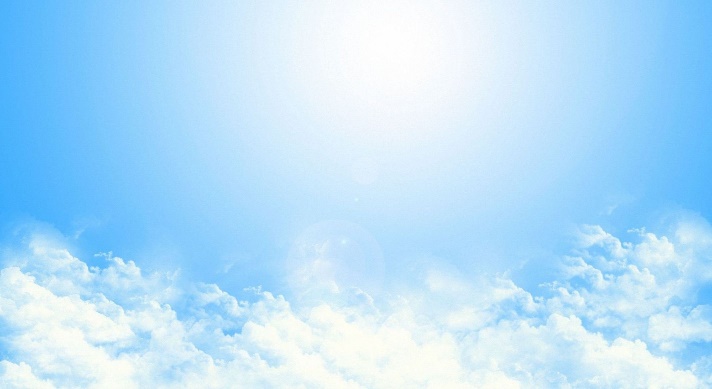 нижней части атмосферы, верхней части литосферы.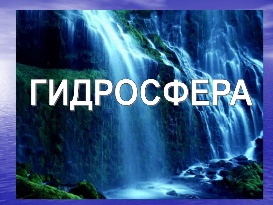 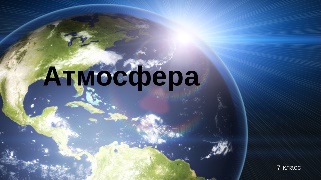 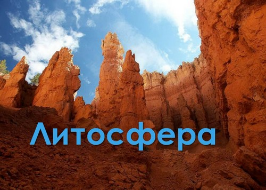 Жизнь существует в каждом уголке биосферы-и в вечных льдах Антарктиды, и среди горячих природных потоков в глубинах океанов.Это мы должны ЗНАТЬ, ПОМНИТЬ и ОБЕРЕГАТЬ!!!Сохраним биосферу!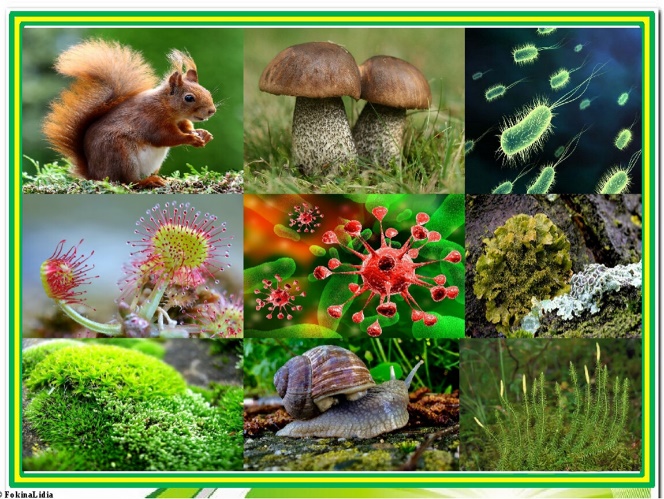 Составила: Шинко М.Н.ПРАВИЛА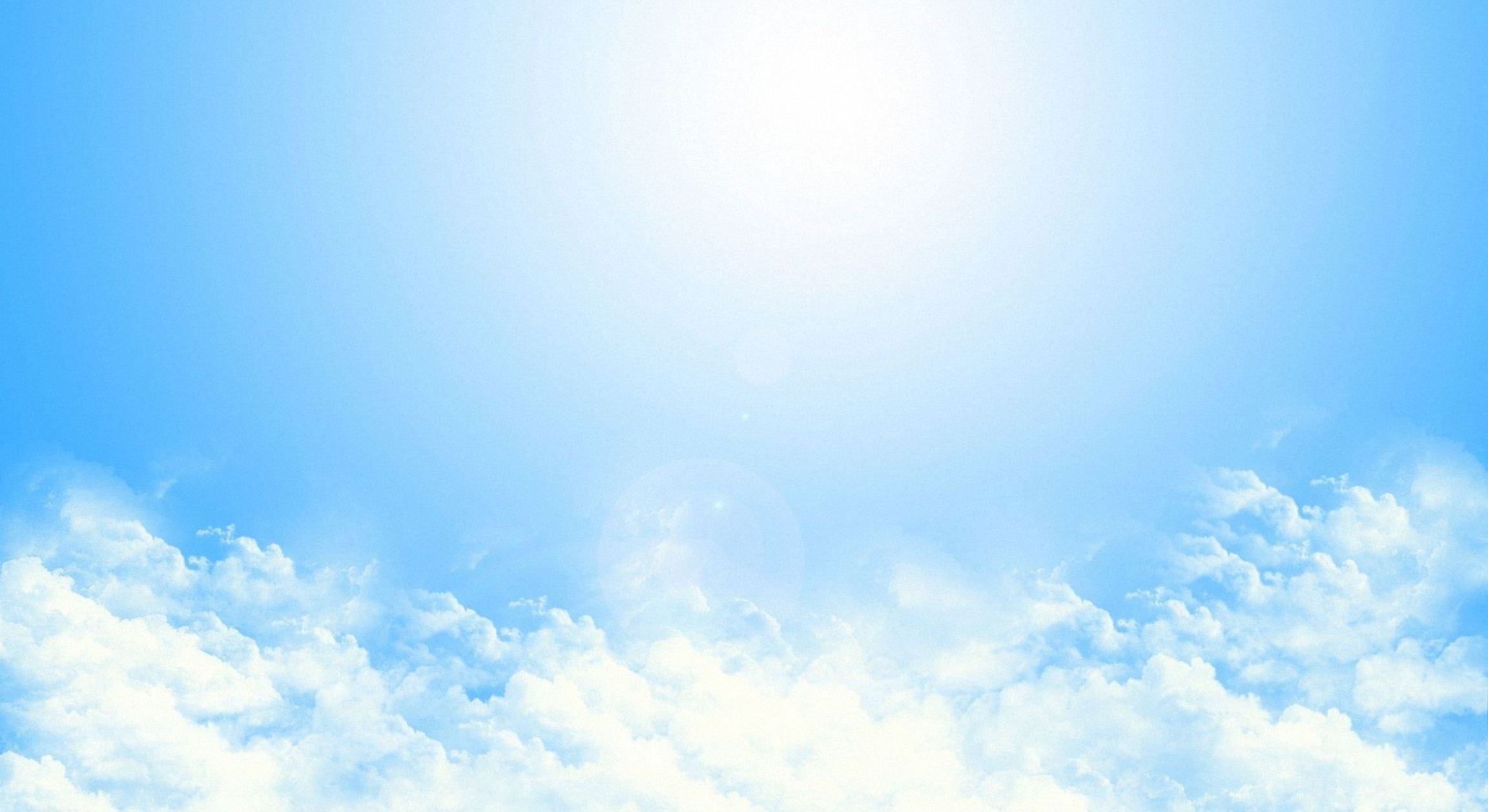 Не сорите на улице и в природных зонах.Сортируйте домашний мусор по категориям.Не рвите и не ломайте растения.Берегите природу от пожара.Участвуйте в посадке растительного мира.Не ловите и не мучайте животных.Не будьте браконьерами. Подкармливать животных и птиц, особенно в зимний период. 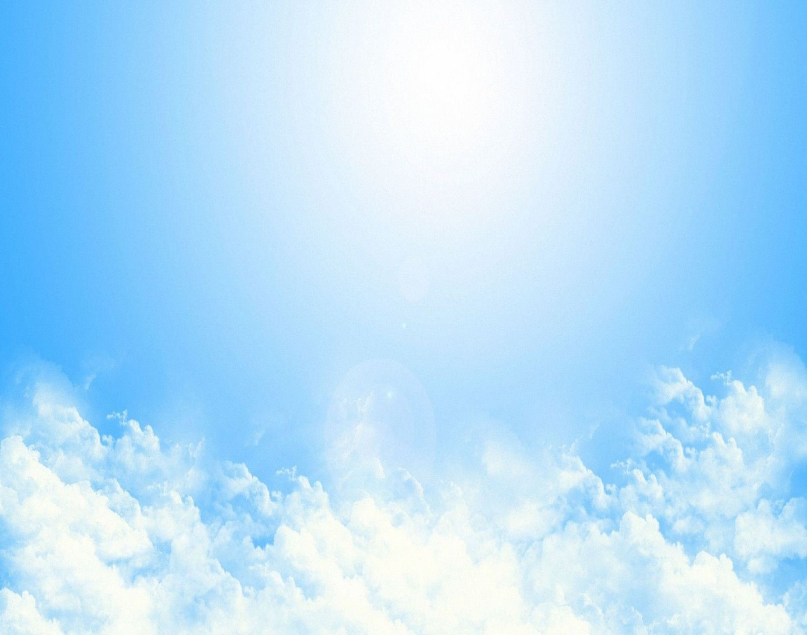 СОХРАНИЯ Не бросать всевозможный мусор в водоёмы (особенно пластик).Не ловите рыб в неположенных местах.Экономить воду (хотя бы в домашних условиях). Лечить травмированных животных и птиц.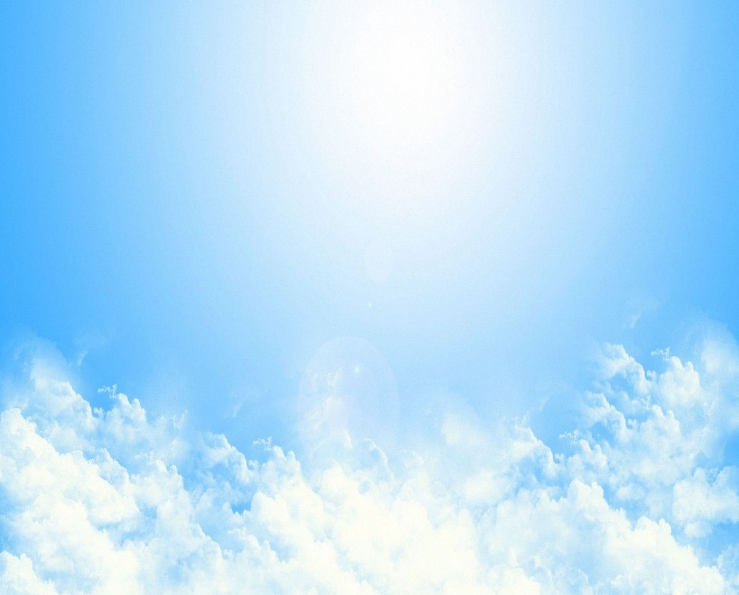 БИОСФЕРЫЧеловек должен проявлять только любовь, сострадание, отзывчивость и гуманное отношение к природе.Помни!Ты- часть природы,Ты – часть биосферы!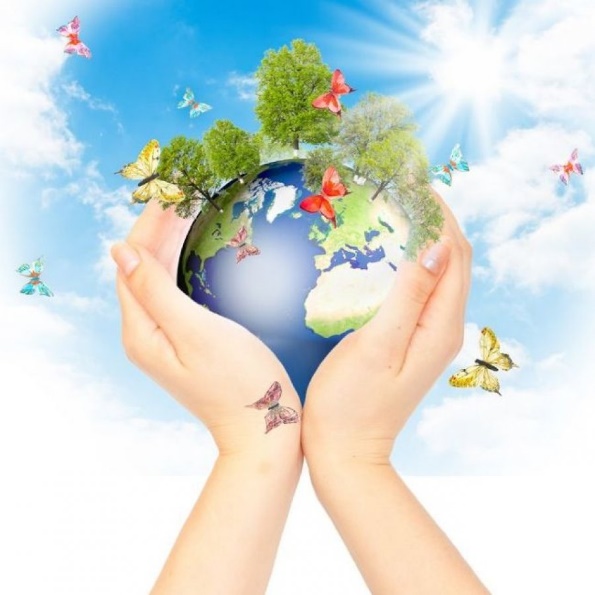 